IK 105Наклонная скамья для жима лёжа(инструкция по сборке)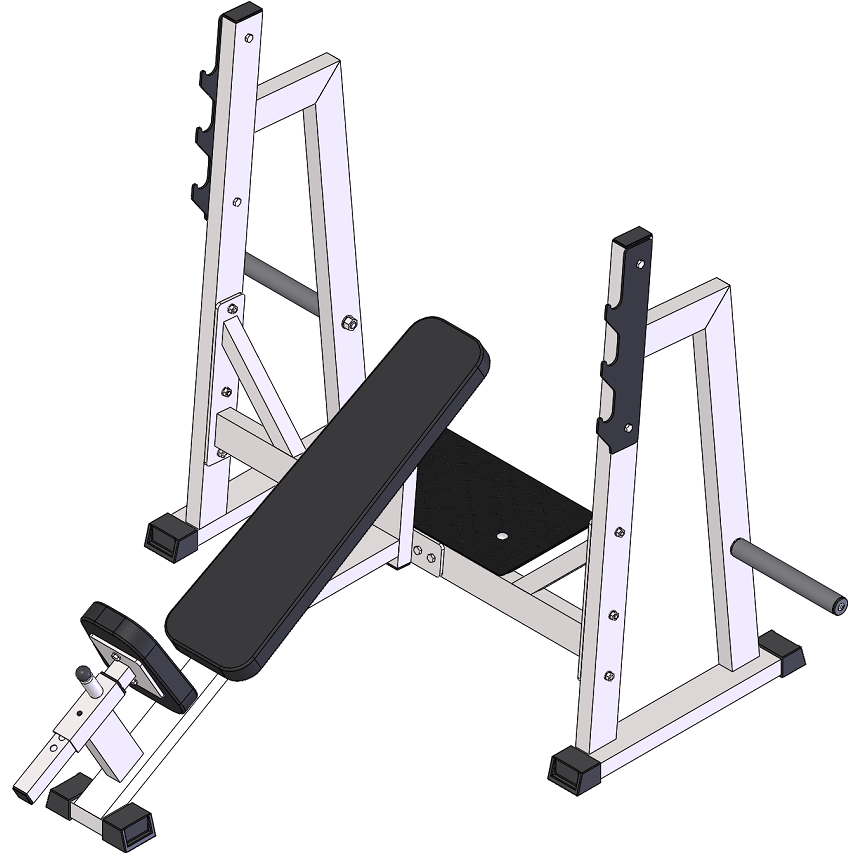 Комплект поставкиА) Соедините левую(3) и правую(4) боковые рамы при помощи перемычки(2) и комплекта крепежа: Болт М10х60(13), Гайка М10(16), Шайба D10(18) Б) К перемычке(2) присоедините раму спинки-сиденья(6) при помощи пластины(9) и комплекта крепежа: Болт М10х70(15), Гайка М10(16), Шайба D10(18).В) Оттяните замок на раме сиденья(5) и вставьте в раму спинки-сиденья(6)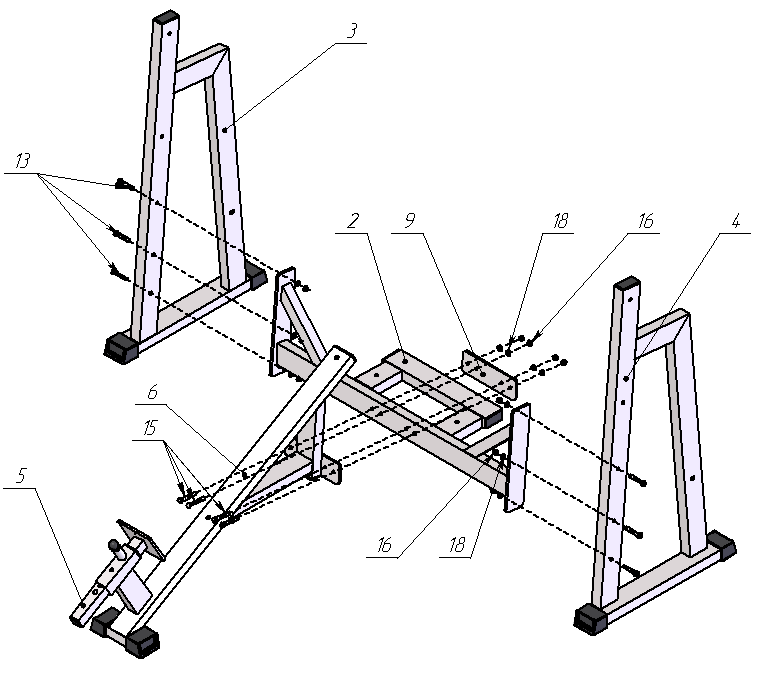 Рис.1 А) При помощи комплекта крепежа: Болт М10х60 с квадратным подголовком(14), Гайка М10(16),  Шайба D10(18) присоедините страховочный лист(10) к  перемычке(2).
 Б) При помощи комплекта крепежа: Болт М10х20(12), Шайба D10(18), Болт М10х60(13) присоедините сиденье(7) к раме сиденья(5) и спинку(8) к раме спинки-сиденья(6). В) Присоедините накопители одинарные(1) при помощи комплекта крепежа: Гайка М16(17), Шайба D16(19). Г) Присоедините ловушки(11) при помощи комплекта крепежа: Болт М10х60(13), Гайка М10(16), Шайба D10(18)Рис.2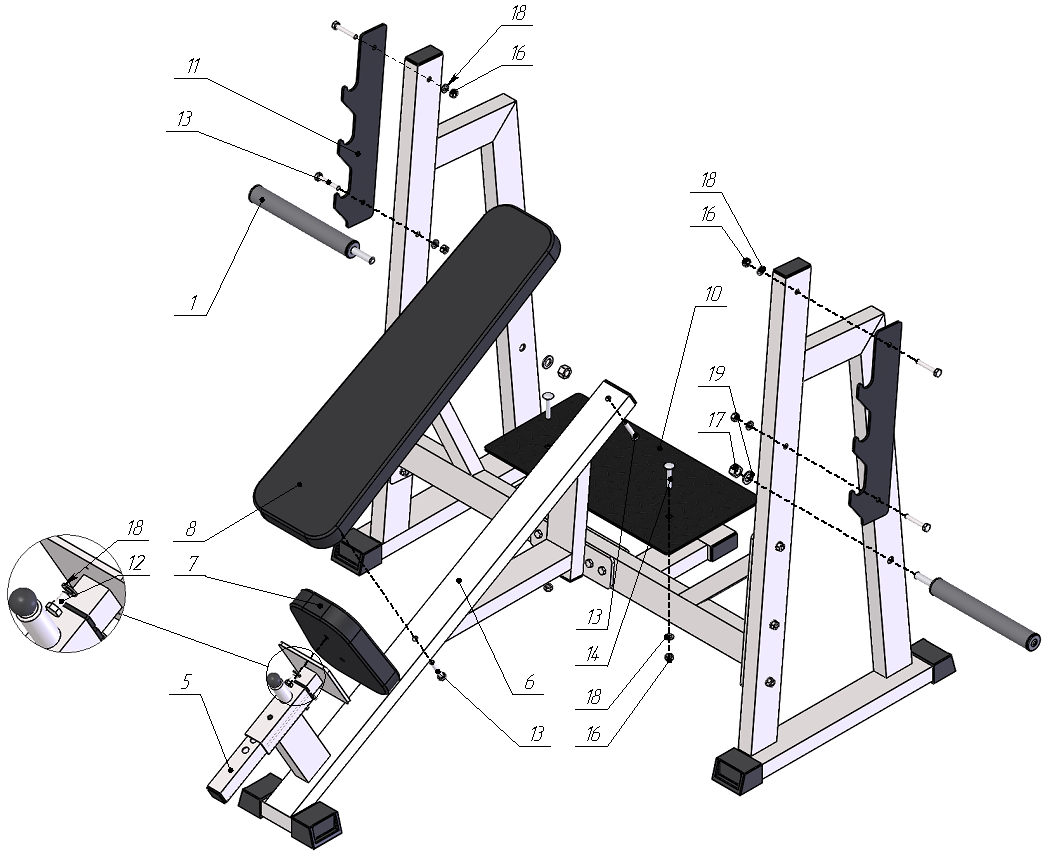 Накопитель одинарный2 шт.Перемычка задняя1 шт.Рама боковая, левая1 шт.Рама боковая, правая1 шт.Рама сиденья1 шт.Рама спинки-сиденья1 шт.Сиденье1 шт.Спинка1 шт.Пластина1 шт.Лист страховочный1 шт.Ловушка2 шт.Болт М10х20 2 шт.Болт М10х6012 шт.Болт М10х60 с квадратным подголовком2 шт.Болт М10х704 шт.Гайка М1016 шт.Гайка М162 шт.Шайба D1020 шт.Шайба D162 шт.